https://asiarost.com/ https://asiarost.com/exhibition https://asiarost.com/archivehttps://asiarost.com/regform https://asiarost.com/ura https://asiarost.com/page-not-founfhttps://asiarost.com/urik https://asiarost.com/uriki/uraО школе Спикеры Программа Выставка франшиз Контакты Архив РЕГИСТРАЦИЯ СТАРТУЕМ 23-24 ОКТЯБРЯ
ВЛАДИВОСТОКРусско-Азиатская бизнес-школа «РОСТ» Международная площадка для диалога между предпринимателями стран Азии, созданная для обмена опытом, обучения и развития бизнес-навыков его участниковБлок 1. Продажи и маркетинг● Построение системы продаж/организация клиентского сервиса
● Рынок интернет-рекламы России и ДФО: аналитика и тренды
● Как получить инсайты о своих клиентах
● Маркетинговая воронка: путь пользователя и рекламодателя
● Найти клиентов в интернете: решения для вашего бизнеса
● Медиапланирование от бизнес задач
● Реклама в РСЯ: расширяем границы.
● Веб-аналитика Метрика
● SEO (измерение трафика, оптимизация сайта, полезные инструменты)
● 13 периодических мероприятий в отделе продаж Ежедневные, еженедельные, ежемесячные мероприятия● Профессиональное планирование
● Удвоение личной эффективности
● Пожиратели времени по Лукичу
● Упорядочиваем хаос 5 убийц личной эффективности
● Сервис 3.0. Баланс интересов клиент-сотрудник-собственникБлок 2. Стратегия, миссия
и бизнес-процессы● Как сформулировать миссию, как из нее должна вытекать стратегия;
● Техника 5Р;
● Построение стратегии, подходящей вашей компании;
● Преодоление стратегических парадоксов;
● Техники анализа внешнего окружения;
● Теория Игр;
● Техники анализа внутренних ресурсов и компетенций;
● Определение цвета вашей организации, и как это использовать для повышения ее эффективности;
● Управление изменениями;
● Лидерство в условиях управления изменениями.Блок 3. Команда и персонал● Построение и управление мобильных команд, на высококонкурентных рынках. 
● Отличие управления в условиях высокой конкуренции и как именно это можно делать на практике. 
● Самостоятельная и преданная команда, которая заработает вам миллионы 
● Кризисы роста руководителя в управлении. 
● Изменение методов управления в зависимости от типа решаемых задач и уровня ответственности 
● Способы повышения производительности каждого участника команды. 
● Как развивать и мотивировать небольшую команду специалистов -«универсалов» для создания больших международных проектов.● Интеграция членов команды в страны присутствия бизнесаБлок 4. Финансы● Финансовая стратегия и тактика 
● Принципы построения финансовой системы в бизнесах разного уровня. 
● Готовые шаблоны финансовых документов для разных категорий предпринимателей 
● Тонкая грань между успехом и банкротством 
● Типовые ошибки и как их избежать 
● Личные финансы и финансы компании 
● Инструменты для финансового оздоровления 
● Управленческий учет и его принципиальное отличие от бухгалтерского 
● Налоговая оптимизация 
● «Купить доллары или нет». Базовые правила инвестирования 
● Где взять денег? Как инвестор нас выбирает 
● Автоматизация и новые технологии (облачные сервис и т.д) 
● Как малому и среднему бизнесу заработать на ФинтехеБлок 5. Новые рынки● «Демидовым и не снилось». Инновации в торговле 
● Fun Tech увеличивайте продажи используя развлечения для потребителя 
● Киберугрозы: что и как защищать современному бизнесу? 
● «Большой брат». знает, чего ты хочешь: технологии маркетинга 
● Как правильно сделать ICO? 
● Aгротех: как сельское хозяйство стало технологичным 
● Работать с людьми или роботами? 
● Цифровое производствоПолучить билетВыставка франшизAbout Speakers Program Franchises exhibition Contacts ArchiveREGISTRATIONSTART ON OCTOBER 23-24VLADIVOSTOKRussian-Asian business school "GROWTH" is an international platform for dialogue between entrepreneurs of Asian countries, created for the exchange of experience, training and development of business skills of its participantsBlock 1. Sales & marketing● Building a sales system/organization of customer service● Internet advertising market in Russia and the Far Eastern Federal district: Analytics and trends● How to get insights about your customers● Marketing funnel: the way of the user and the advertiser● Find customers online: solutions for your business● Media planning of business tasks● Advertising in the Yandex advertising network: pushing the boundaries.● Web Analytics Metric● SEO (traffic measurement, website optimization, useful tools)● 13 periodic events in the sales department Daily, weekly, monthly events● Professional planning● Doubling of personal effectiveness● Time-eaters by the Lukic● Organize the chaos of 5 personal effectiveness killers● The 3.0 Service. The balance of interests of the customer-employee-ownerBlock 2. Strategy, missionand business processes● How to formulate the mission, how the strategy should flow from it;● 5 stages sales technique● Building a strategy suitable for your company;● Bridging the strategic paradoxes;● External environment analysis techniques;● Game theory;● Techniques for analyzing internal resources and competencies;● Determine the color of your organization and how to use it to improve its efficiency;● Change control;● Leadership in change management.Block 3. The team and the staff● Build and manage mobile teams in highly competitive markets.● The difference between management in a highly competitive environment and how it can be done in practice.● An Independent and dedicated team that will earn you millions● The crises of growth of the head in management.● Change of management methods depending on the type of tasks and level of responsibility● Ways to improve the performance of each team member● How to develop and motivate a small team of specialists - "universals" to create large international projects.● Integration of team members into the countries of business presenceBlock 4. Finance● Financial strategy and tactics● Principles of building a financial system in businesses of different levels.● Ready-made templates of financial documents for different categories of entrepreneurs● A fine line between success and bankruptcy● Typical mistakes and how to avoid them● Personal finances and the finances of the company● Tools for financial recovery● Management accounting and its fundamental difference from the accounting● Tax optimization ● "To buy dollars or not". The basic rules of investing● Where to get money? How the investor chooses us● Automation and new technologies (cloud services, etc)●How small and medium-sized businesses can make money on FintechBlock 5. New markets● "Demidov never dreamed." Innovation in trade● Fun Tech increase sales using entertainment for consumer● Cyber threats: what and how modern business should protect?● «Big brother» knows what you want: marketing technologies● How to make an ICO?●Agrotech: how agriculture has become a technologically advanced● To work with people or robots?● Digital manufacturingGet a ticketFranchise exhibitionО школеЧто такое Бизнес-Школа «РОСТ»?Это крупнейшее событие для малого и среднего бизнеса на востоке России, которое проходит с 2015 года (до 2018 как ФОРУМ РОСТ) и собирает более 1000 представителей бизнеса со всего Приморья и Дальнего Востока России.РегистрацияНаши спикерыСпикерами проекта становились представители среднего и крупного бизнеса России, Канады, Индии, Сингапура, Китая, США и других стран.Все спикерыСоцсетиБолее 2 000 упоминаний о форуме в социальных сетяхДля чего нужна Бизнес-школа?Получить знания о новейших технологиях ведения бизнесаНайти партнёров, поставщиков и клиентовОбменяться опытом между предприятиямиAbout the schoolWhat is the Business School "GROWTH"? This is the largest event for small and medium-sized businesses in the East of Russia, which has been held since 2015 (until 2018 as the GROWTH FORUM) and it gathers more than 1,000 business representatives from all over Primorye and the Far East of Russia.RegistrationOur speakersThe speakers of the project were representatives of medium and large businesses of Russia, Canada, India, Singapore, China, USA, and other countries.All speakersSocial networksMore than 2 000 mentions of the forum in social networksWhy do you need a Business school?Gain knowledge of the latest business technologiesFind partners, suppliers, and customersExchange of experience between enterprisesПРОЕКТ В ЦИФРАХ30 спикеров 2015Владельцы бизнеса на Дальнем Востоке34 спикера 2017Иностранные международные и федеральные компании о новейших технологиях ведения бизнеса2016 1000 участников2017 1400 участников2015 500 участниковБИЗНЕС-ШКОЛА РОСТ2018Инвестиционные
проектыВ 2017 году, благодаря проекту, было заключено инвестиционных проектов на общую сумму более 20 000 000 рублей.РегистрацияTHE PROJECT IN NUMBERS2015, 30 speakers Business owners in the Far East2017, 34 speakers Foreign international and Federal companies about the latest technologies of doing business2016, 1000 participants2017, 1400 participants2015, 500 participantsBUSINESS SCHOOL "GROWTH"2018Investment projectsIn 2017, thanks to the project, it has been concluded investment projects for the total amount of more than 20 000 000 rubles.RegistrationИндивидуальная траектория обучения Выставка франшиз и выставка производителей Приморья Общение с известными предпринимателями Диалог с властью Коммуникации с экспертами после окончания бизнес-школыПрофиЭксперты школы «РОСТ»Наши эксперты — опытные предприниматели и топ-менеджеры с серьезным бизнес-бэкграундом. Узнайте об их опыте из первых уст и воспользуйтесь возможностью мощного нетворкинга!РегистрацияОльга Еремеева#стратегия, миссия и бизнес-процессыЭкс CEO Pandora, бизнес-консультантМОСКВАМария Югай#продажи и маркетинг Бизнес-консультантВЛАДИВОСТОКСтанислав Клиников#команда и персоналNEWLevelNOWСАН-ДИЕГОIndividual learning pathExhibition of franchises and exhibition of manufacturers of Seaside Communication with well-known entrepreneurs Dialogue with authority The communication with the experts after graduating from business schoolProfessionalsExperts of the "GROWTH" schoolOur experts are experienced entrepreneurs and top managers with a serious business background. Learn about their experience firsthand and take advantage of the powerful networking opportunity!RegistrationOlga Eremeeva#strategy, mission and business processesEx-Pandora CEO, business consultantMOSCOWMaria Yugay#sales & marketing Business consultantVLADIVOSTOKStanislav Klinikov#team and staffNEWLevelNOWSAN DIEGOСамая крупная бизнес-школа от Урала до Тихого океанаНаталья Ковалева#продажи и маркетингдиректор по продажам малому и среднему бизнесу ЯндексМОСКВАДарья Ишимова#продажи и маркетингруководитель маркетинга продуктов Яндекс ДиректаМОСКВАЕвгений Ломизе#продажи и маркетингдиректор по стратегическому развитию ЯндексМОСКВАSascha StokicRegional Director - Development Europe SubwayАнтон Кузнецов#продажи и маркетингруководитель проектов ЯндексМОСКВАМихаил Дрокин#продажи и маркетингруководитель службы по работе с агентствами ЯндексВЛАДИВОСТОКЮлия Шугаева#продажи и маркетингстарший менеджер по работе с агентствами ЯндексНОВОСИБИРСКThe largest business school from the Urals to the Pacific oceanNatalia Kovaleva#sales & marketingDirector of sales for small and medium businesses in Yandex  MOSCOWDarya Ishimova#sales & marketinghead of product marketing in Yandex DirectMOSCOWEvgeny Lomize #sales & marketingDirector, strategic development of YandexMOSCOW---Anton Kuznetsov#sales & marketingYandex project ManagerMOSCOWMichael Drokin#sales & marketinghead of the service at working with Yandex agenciesVLADIVOSTOKJulia Shugaeva#sales & marketingsenior Manager at working with Yandex agenciesNOVOSIBIRSKАнна Цфасман#стратегия, миссия и бизнес-процессыоснователь и генеральный директор сети кофеен ДаблбиМОСКВАНаталья Толстая#новые рынкиДиректор Амплуа, финалист конкурса EY Предприниматель года 2017; Основатель hrBAZAARМОСКВАЭдвард Рэй#команда и персоналHAVANA Trading companyСШААндрей Леушев#стратегия, миссия и бизнес-процессыПрезидент FarzoomМОСКВАСергей Радюшкин#команда и персонал
управляющий Приморским отделением СБЕРБАНКА РОССИИВЛАДИВОСТОКAnna Tsfasman#strategy, mission and business processesFounder and CEO of the Double B coffee shops networkMOSCOWNatalia Tolstaya#new marketDirector of Amplua, finalist of EY Entrepreneur of the year 2017; founder of hrBAZAARMOSCOWEdward Ray#team and staffHAVANA Trading companyUSAAndrew Leushev #strategy, mission and business processes The President of the Farzoom MOSCOWSergey Radyushkin#team and staffmanaging director of Seaside Sberbank branch of RUSSIAVLADIVOSTOKСТАРТУЕМ 23-24 ОКТЯБРЯ
ВЛАДИВОСТОКОставьте свою почту, чтобы получить программу и узнавать о новостях:Программа еще в разработке. Подпишитесь на обновления, мы вышлем вам ее на почту, как только она будет готова:ПодписатьсяПрограмма23/1023-24 ОКТЯБРЯ
ВЛАДИВОСТОКSTARTING ON OCTOBER 23-24VLADIVOSTOKLeave your email to get the program and learn about the news:The program is in development still. Subscribe for updates, we will send it to your email as soon as it will be finished:SubscribeThe program23/10OCTOBER, 23-24  VLADIVOSTOKКак вас зовутВаш e-mailВПЕРЕДЗаполняя эту форму, вы даете согласие на обработку персональных данныхДо старта Русско-Азиатской Бизнес-Школы «РОСТ»:дней часов минут секундWhat is your name?Your EmailFORWARDFilling out this form, you agree to personal data processingUntil the start of the Russian-Asian Business School "GROWTH":days hours minutes secondsВопросы по документам для юридических лиц: +7(914)328-56-76. Техподдержка: +7(423) 200-17-70
СИНИЙ БИЛЕТ 9980Р Регистрационный взнос● двухдневное участие в мероприятии 
● определение компетенций по каждому из пяти блоков (при желании) 
● индивидуальную траекторию обучения, подобранную специально для вас 
● задания от спикеров и экспертов на внедрение инструментов и методов развития вашего бизнеса 
● специальную сессию по нетворкингу 
● бесплатное мобильное приложение 
● использование переговорных комнат для b2b переговоровОплата банковской картойСчет для организацийVIP-БИЛЕТ ЗОЛОТОЙ49890 РРегистрационный взносЧтобы стать счастливым обладателем ЗОЛОТОГО БИЛЕТА, заполните форму ПОДАТЬ ЗАЯВКУ или напишите на email gold@asiarost.com. Персональный менеджер свяжется с вами в течение двух днейДОПОЛНИТЕЛЬНО К ПАКЕТУ «СИНИЙ»:

+ участие в бизнес-завтраках и VIP фуршете со спикерами Школы 
+ полгода членства в закрытом Клубе (основные задачи клуба: обучение, знакомство и приумножение клиентской базы за счет связей друг друга) 
+ 4 обучающие онлайн-сессии (одна в квартал) по ключевым темам Школы (продажи, стратегия, финансы, персонал) с разбором конкретных задач от участников 
+ чек -листы от спикеров по темам их выступления в Школе 
+ задания от спикеров и экспертов на внедрение инструментов и методов развития вашего бизнеса с последующим сопровождением в течение года 
+ ассессмент по компетенциям и рекомендации по их развитию 
ПОДАТЬ ЗАЯВКУВы можете получить ЗОЛОТОЙ БИЛЕТ если:ВЫ СОБСТВЕННИК/ДИРЕКТОР КОМПАНИИ (ИЛИ ИП)
ВАШ ОБОРОТ ЗА 2017 ГОД СВЫШЕ 15 МЛН. РУБ.ВАШЕМУ БИЗНЕСУ 3 И БОЛЕЕ ЛЕТQuestions according to documents for legal entities: +7(914)328-56-76.Support: +7(423) 200-17-70BLUE TICKET 9980Rub. Registration fee● two-day participation in the event● determination of competencies for each of the five modules (if desired)● individual learning path chosen especially for you● assignments from speakers and experts on the implementation of tools and methods of your business development● special session on networking● free mobile app● use of meeting rooms for b2b negotiationsPayment by credit cardAccount for organizationsGOLD VIP TICKET49890Rub.Registration feeTo become the happy owner of the GOLD TICKET, fill out the formSUBMIT THE APPLICATION or email us to gold@asiarost.com.A personal Manager will contact you within two daysIN ADDITION TO THE “BLUE” PACKAGE:+ participation in business breakfasts and VIP buffet with the speakers of the School+ six months of membership in a closed Club (the main assignments of the club: training, acquaintance and enhancement of client base due to communications of each other)+ 4 online training sessions (one per quarter) on key topics of the School(sales, strategy, finance, personnel) with analysis of specific assignments from participants+ checklists from the speakers on the topics of their presentations at the School+ assignments from speakers and experts on the implementation of tools and methods of your business development, followed by support throughout the year+ assessment of competencies and recommendations for their developmentSUBMIT AN APPLICATIONYou can get a GOLD TICKET if:YOU ARE THE OWNER/DIRECTOR OF THE COMPANY (OR ENTREPRENEUR)YOUR TURNOVER FOR 2017 IS OVER 15 MILLION RUB. TO YOUR BUSINESS 3 AND MORE YEARSХотите подать заявку на рассмотрение статуса ЗОЛОТОЙ?
Заполните форму ниже и персональный менеджер свяжется с вами в течение двух дней:

ФИО контактного лица

Контактный телефон

Ваш email
Я согласен с политикой обработки персональных данных
ОТПРАВИТЬ

Организатор: Региональная молодежная общественная организация «Клуб молодых предпринимателей Приморского края», ИНН 2511990351, ОГРН 1132500000566Want to apply for the GOLD status?Fill the form below and a personal manager will contact you within two days:NamePhone numberEmailI agree with the personal data processing policy SENDOrganizer: Regional youth public organization "Club of Young entrepreneurs of the Seaside",ITN (Individual Taxpayer Number) 2511990351, OGRN (primary state registration number) 1132500000566Организаторы ШколыГенеральный партнёр Школы
Контакты
и место проведения
ВЛАДИВОСТОК
Кампус ДВФУ, остров Русский
+7 (902) 555-16-70
rost@primbiz.com© 2018 БИЗНЕС-ШКОЛА РОСТ
Разработано SVOEMEDIAО ШКОЛЕСПИКЕРЫ ПРОГРАММАКОНТАКТЫРЕГИСТРАЦИЯАРХИВВЫСТАВКА ФРАНШИЗПолитика обработки персональных данныхРеквизитыСВЯЗАТЬСЯ С НАМИРЕГИСТРАЦИЯThe founders of the schoolThe General partner of the SchoolContactsand venueVLADIVOSTOKCampus FEFU, Russian island+7 (902) 555-16-70
rost@primbiz.com© 2018 BUSINESS SCHOOL “GROWTH”Developed by TVOEMEDIAABOUT THE SCHOOLSPEAKERS PROGRAMCONTACTSREGISTRATIONARCHIVEFRANCHISE EXHIBITIONThe policy of processing the personal dataRequisitesCONTACT USREGISTRATION23-24 ОКТЯБРЯВЛАДИВОСТОК КАМПУС ДВФУЗАБРОНИРОВАТЬ СТЕНДМеждународная выставка франшиз России и Азии*Участие бесплатное, требуется регистрацияСТАТЬ ЭКСПОНЕНТОМПОСЕТИТЬ ВЫСТАВКУOCTOBER, 23-24VLADIVOSTOK, FEFU CAMPUSTO BOOK A STANDInternational exhibition of Russian and Asian franchises* Free participation, registration is requiredBECOME AN EXHIBITORVISIT THE EXHIBITIONПервая и единственная
выставка франшизна Дальнем ВостокеПОСЕТИТЕЛИ
ВЫСТАВКИВозможность представить свою франшизу перед предпринимателями и инвесторами из восточной части России, Китая, Кореи и Японии70% Владельцы
и директора компаний81% Более 2-х
лет в бизнесе76% До 35 лет2016 1000 участников

2017 1400 участников

2015 500 участниковThe first and onlyfranchise exhibition in the Far EastVISITORSEXHIBITIONSAn opportunity to present your franchise to entrepreneurs and investors from Eastern Russia, China, Korea and Japan70% are the Ownersand company Directors81% more than 2years in business76% Up to 35 years2016 1000 participants2017 1400 participants2015 500 participantsБолее 2 000 упоминаний в СМИ 
и социальных сетяхВыставка проводится совместно с Русско-Азиатской бизнес-школой «Рост»Стоимость участияРазмер стенда 10-14 м² 20 000 Pстоимость за весь стендРазмер стенда 15-30 м² 29 000 Pстоимость за весь стендВ СТОИМОСТЬ 
ВХОДИТ✔ Аренда площади 
✔ Возможность рассказать о своем бизнесе на презентационной площадкеMore than 2 000 mentions in mass media and social networksThe exhibition is held together with the Russian-Asian business school "Growth"Participation costStand size 10-14 m2 20 000 Rub.price for the whole standStand size 15-30 m2 29 000 Rub.price for the whole standTHE PRICE INCLUDES✔ Rent of place✔An opportunity to tell about your business on the presentation platformРегистрация на выставку
Напишите нам:

Как вас зовут?
 
Компания, которую вы представляете
Какой размер стенда вы хотите заказать?
10 – 14 кв.м за 20000 руб
15 – 30 кв.м за 29000 руб

Ваш телефон
 
Ваш email
Я согласен с Политикой обработки персональных данных
ОТПРАВИТЬRegistration to an exhibitionWrite to us:Your name?The company you representWhat stand size do you want to order?10-14 m2 20 000 Rub.15-30 m2 29 000 Rub.Phone numberEmailI agree with the personal data processing policy SENDо выставке 

Место встречи опытных российских и зарубежных предпринимателей

Евгений Шкарупа – организатор форума РостВозможность расширять границы своего бизнеса
на Дальнем Востоке и АзииРЕГИСТРАЦИЯУчастие бесплатное, требуется регистрацияabout the exhibitionMeeting place of experienced Russian and foreign entrepreneursEvgeny Shkarupa founder of the "Growth" forumAn opportunity to expand the boundaries of your business in the Far East and AsiaREGISTRATION* Free participation, registration is requiredПрофиУчастники прошлых выставокРегистрацияДмитрий
КибкалоОснователь магазинов «Мосигра», издательства «Магеллан»Федор
ОвчинниковОснователь сети пиццерий «Додо-Пицца»Василий
ГазизулинОснователь проекта «Topfranchise.ru»Максим
ГришаковКоммерческий директор «Яндекс»Брайан ТрейсиПреподаватель и коучАлександр ЛарьяновскийУправляющий партнёр, директор по бизнес-развитию школы Skyeng в МосквеВладимир ЯмщиковРуководитель выставкиProParticipants of last exhibitionsRegistrationDmitryKibkaloThe founder of "Mosigra" stores and publishing house "Magellan"FedorOvchinnikovFounder of a network of pizzerias "Dodo Pizza"VasilyGazizullinThe founder of the "Topfranchise.ru" projectMaximGrishakovCommercial director of "Yandex"Brian TracyTeacher and coachAlexander LaryanovskyManaging partner, Director of business development Skyeng school in MoscowVladimir YamshchikovExhibition Manager23-24 ОКТЯБРЯ
ВЛАДИВОСТОК

Русско-Азиатская бизнес-школа «РОСТ»2015-2018

с 2015 - ФОРУМ РОСТ
с 2018 - Русско-Азиатская бизнес-школа РОСТ3-4 НОЯБРЯ
ФОРУМ МОЛОДЫХ
ПРЕДПРИНИМАТЕЛЕЙ
«РОСТ» 2017: КАК ЭТО БЫЛОКАМПУС ДВФУ, ВЛАДИВОСТОКСкоро...
Мы сейчас готовим новые интересные репортажи с событий23-24 OCTOBERVLADIVOSTOKRussian-Asian Business School "GROWTH"2015-2018since 2015 - "GROWTH" FORUMsince 2018 - Russian-Asian Business School "GROWTH"NOVEMBER 3-4THE FORUM OF YOUNGENTREPRENEURS"GROWTH" 2017: HOW IT WASCampus FEFU, VLADIVOSTOKSoon…We are preparing new interesting reports from the events nowРУССКО-АЗИАТСКАЯ БИЗНЕС-ШКОЛА
Политика в отношении обработки персональных данных РМОО «КЛУБ МПП»1. Общие положения 
1.1. Политика в отношении обработки персональных данных (далее — Политика) направлена на защиту прав и свобод физических лиц, персональные данные которых обрабатывает РМОО «Клуб МПП» (далее — Оператор). 
1.2. Политика разработана в соответствии с п. 2 ч. 1 ст. 18.1 Федерального закона от 27 июля 2006 г. No 152-ФЗ «О персональных данных» (далее — ФЗ «О персональных данных»). 
1.3. Политика содержит сведения, подлежащие раскрытию в соответствии с ч. 1 ст. 14 ФЗ «О персональных данных», и является общедоступным документом. 

2. Сведения об операторе 
2.1. Оператор ведет свою деятельность по адресу Приморский край, г. Владивосток, ул. Нижнепортовая, дом 6 Г, кв 11. 
2.2. Председатель Правления Шкарупа Евгений Витальевич (телефон +7 (423) 272−3076) назначен ответственным за организацию обработки персональных данных. 
2.3. База данных информации, содержащей персональные данные граждан Российской Федерации, находится по адресу: 690 003 Приморский край, г. Владивосток, ул. Нижнепортовая, д. 6-г, кв. 11. 

3. Сведения об обработке персональных данных 
3.1. Оператор обрабатывает персональные данные на законной и справедливой основе для выполнения возложенных законодательством функций, полномочий и обязанностей, осуществления прав и законных интересов Оператора, работников Оператора и третьих лиц. 
3.2. Оператор получает персональные данные непосредственно у субъектов персональных данных. 
3.3. Оператор обрабатывает персональные данные автоматизированным и неавтоматизированным способами, с использованием средств вычислительной техники и без использования таких средств. 
3.4. Действия по обработке персональных данных включают сбор, запись, систематизацию, накопление, хранение, уточнение (обновление, изменение), извлечение, использование, передачу (распространение, предоставление, доступ), обезличивание, блокирование, удаление и уничтожение. 
3.5. Базы данных информации, содержащей персональные данные граждан Российской Федерации, находятся на территории Российской Федерации. 

4. Обработка персональных данных физических лиц: потенциальные участники мероприятий 
4.1. Оператор обрабатывает персональные данные физических лиц «потенциальные участники мероприятий» в рамках правоотношений с Оператором, урегулированных частью второй Гражданского Кодекса Российской Федерации от 26 января 1996 г. No 14-ФЗ. 
4.2. Оператор обрабатывает персональные данные физических лиц «потенциальные участники мероприятий» с целью: 
 — заключать и выполнять обязательства по договорам; 
 — осуществлять виды деятельности, предусмотренные учредительными документами 
РМОО «Клуб МПП»; 
 — регистрация на мероприятия. 
4.3. Оператор обрабатывает персональные данные физических лиц «потенциальные участники мероприятий» с их согласия, предоставляемого на срок действия заключенных с ними договоров. В случаях, предусмотренных ФЗ «О персональных данных», согласие предоставляется в письменном виде. В иных случаях согласие считается полученным при заключении договора или при совершении конклюдентных действий. 
4.4. Оператор обрабатывает персональные данные физических лиц «потенциальные участники мероприятий» в течение сроков действия заключенных с ними договоров. Оператор может обрабатывать персональные данные физических лиц «потенциальные участники мероприятий» после окончания сроков действия заключенных с ними договоров в течение срока, установленного п. 5 ч. 3 ст. 24 части первой НК РФ, ч. 1 ст. 29 ФЗ «О бухгалтерском учёте» и иными нормативными правовыми актами. 
4.5. Оператор обрабатывает специальные категории персональных данных несовершеннолетних физических лиц «потенциальные участники мероприятий» с письменного согласия их законных представителей на основании ч. 1 ст. 9, п. 1 ч. 2 ст. 10 ФЗ «О персональных данных». 
4.6. Оператор обрабатывает следующие персональные данные физических лиц «потенциальные участники мероприятий»: 
 — Фамилия, имя, отчество; 
 — Тип, серия и номер документа, удостоверяющего личность; 
 — Дата выдачи документа, удостоверяющего личность, и информация о выдавшем его органе; 
 — Год рождения; 
 — Месяц рождения; 
 — Дата рождения; 
 — Место рождения; 
 — Адрес; 
 — Номер контактного телефона; 
 — Адрес электронной почты; 
 — Национальная принадлежность; 
 — Фотография; 
 — Образование; 
 — Профессия; 
 — Должность; 
 — Учёная степень, звание. 

5. Сведения об обеспечении безопасности персональных данных 
5.1. Оператор назначает ответственного за организацию обработки персональных данных для выполнения обязанностей, предусмотренных ФЗ «О персональных данных» и принятыми в соответствии с ним нормативными правовыми актами. 
5.2. Оператор применяет комплекс правовых, организационных и технических мер по обеспечению безопасности персональных данных для обеспечения конфиденциальности персональных данных и их защиты от неправомерных действий: 
 — обеспечивает неограниченный доступ к Политике, копия которой размещена по адресу 
нахождения Оператора, а также может быть размещена на сайте Оператора (при его наличии); 
 — во исполнение Политики утверждает и приводит в действие документ «Положение об обработке персональных данных» (далее — Положение) и иные локальные акты; 
 — производит ознакомление работников с положениями законодательства о персональных данных, а также с Политикой и Положением; 
 — осуществляет допуск работников к персональным данным, обрабатываемым в информационной системе Оператора, а также к их материальным носителям только для выполнения трудовых обязанностей; 
 — устанавливает правила доступа к персональным данным, обрабатываемым в информационной системе Оператора, а также обеспечивает регистрацию и учёт всех действий с ними; 
 — производит оценку вреда, который может быть причинен субъектам персональных данных в случае нарушения ФЗ «О персональных данных»; 
 — производит определение угроз безопасности персональных данных при их обработке в информационной системе Оператора; 
 — применяет организационные и технические меры и использует средства защиты информации, необходимые для достижения установленного уровня защищенности персональных данных; 
 — осуществляет обнаружение фактов несанкционированного доступа к персональным данным и принимает меры по реагированию, включая восстановление персональных данных, модифицированных или уничтоженных вследствие несанкционированного доступа к ним; 
 — производит оценку эффективности принимаемых мер по обеспечению безопасности персональных данных до ввода в эксплуатацию информационной системы Оператора; 
 — осуществляет внутренний контроль соответствия обработки персональных данных ФЗ «О персональных данных», принятым в соответствии с ним нормативным правовым актам, требованиям к защите персональных данных, Политике, Положению и иным локальным актам, включающий контроль за принимаемыми мерами по обеспечению безопасности персональных данных и их уровня защищенности при обработке в информационной системе Оператора. 

6. Права субъектов персональных данных 
6.1. Субъект персональных данных имеет право: 
 — на получение персональных данных, относящихся к данному субъекту, и информации, касающейся их обработки; 
 — на уточнение, блокирование или уничтожение его персональных данных в случае, если они являются неполными, устаревшими, неточными, незаконно полученными или не являются необходимыми для заявленной цели обработки; 
 — на отзыв данного им согласия на обработку персональных данных; 
 — на защиту своих прав и законных интересов, в том числе на возмещение убытков и компенсацию морального вреда в судебном порядке; 
 — на обжалование действий или бездействия Оператора в уполномоченный орган по защите прав субъектов персональных данных или в судебном порядке. 
6.2. Для реализации своих прав и законных интересов субъекты персональных данных имеют право обратиться к Оператору либо направить запрос лично или с помощью представителя. Запрос должен содержать сведения, указанные в ч. 3 ст. 14 ФЗ «О персональных данных». 


RUSSIAN-ASIAN BUSINESS SCHOOLThe policy on processing of personal data by the Regional Youth Public Organization "CLUB of YOUNG ENTREPRENEURS of Seaside territory"1. General terms1.1. Policy regarding the processing of personal data (further — Policy) is directed to protection of the rights and freedoms of individuals, personal data of which is processed the Regional Youth Public Organization "CLUB of YOUNG ENTREPRENEURS of Seaside territory"(further — the Operator).1.2. The policy was developed in accordance with paragraph 2 of part 1 of article 18.1 of the Federal law of July 27, 2006, No 152 " About personal data»(further — the Federal Law "About Personal Data").1.3. The policy contains information to be disclosed in accordance with part 1 of article 14 of the Federal law "About personal data" and is a public document.2. Information about the operator2.1. The operator conducts the activities at the address Seaside Region, Vladivostok, Nizhneportovaya St., building 6G, apartment 11.2.2. Chairman Of The Board Evgeny Shkarupa (phone +7 (423) 272−3076) is appointed responsible for the organization of personal data processing.2.3. The database of information containing personal data of citizens of the Russian Federation is located at: Seaside Region, Vladivostok, Nizhneportovaya St., building 6G, apartment 11.3. Information on the processing of personal data3.1. The operator processes personal data on a legal and fair basis for the accomplishment of functions assigned by the legislation, powers, and obligations, implementation of the rights and legitimate interests of the Operator, the Operator's employees and the third parties.3.2. The operator receives personal data directly from the subjects of personal data.3.3. The operator processes personal data in automated and non-automated ways, using computer technology and without the use of such means.3.4. Actions for processing of personal data include collection, record, systematization, accumulation, storage, refining (updating, change), extraction, use, transfer (distribution, provision, access), depersonalization, blocking, removal and destruction.3.5. Databases of information containing personal data of citizens of the Russian Federation are in the territory of the Russian Federation.4. Processing of personal data of individuals: potential participants of events4.1. The operator processes personal data of physical persons "potential participants of events" within the legal relationship with the Operator settled by part second of the Civil Code of the Russian Federation of January 26, 1996 No 14.4.2. The operator processes personal data of individuals "potential participants of events" for the purpose of:— to conclude and fulfill agreement obligations;— to perform the types of activity provided by constituent documents Regional Youth Public Organization "CLUB of YOUNG ENTREPRENEURS of Seaside territory";- registration on events.4.3. The operator processes personal data of individuals "potential participants of events" with their consent provided on the validity period of the agreements signed with them. In the cases provided by the Federal Law "About Personal Data", consent is provided in writing. In other cases consent is considered received in case of signing of the contractor when making implied actions.4.4. The operator processes personal data of individuals "potential participants of events" during the validity of contracts concluded with them.The operator may process the personal data of individuals "potential participants" after the end of periods of validity of contracts concluded with them within the term established by clause 5 part 3, article 24 of the Tax code of the Russian Federation, part 1 of article 29 of the Federal law "About Financial Accounting" and other normative legal acts.4.5. The operator processes special categories of personal data of minor individuals" potential participants of actions" from a written consent of their legal representatives based on part 1 of article 9, paragraph 1 of part 2 of the article 10 of the Federal Law "About Personal Data".4.6. The operator processes the following personal data of individuals "potential participants of events”:- Name, surname;  - Type, series and number of identity document;  - Date of issue of the identity document and information on the issuing authority;  — Year of birth;  — Month of birth;  — Date of birth;  — Place of birth;  — Address;  - Contact phone number;  - Email address;  — Nationality;  — Photo;  — Education;  — Profession;  — Position;  - Academic degree, title.5. Information on personal data security5.1. The operator assigns responsible for the organization of personal data processing for execution of the duties provided by the Federal Law "About Personal Data" and the regulations adopted according to it.5.2. The operator applies a complex of legal, organizational and technical measures on the safety of personal data to ensure the confidentiality of personal data and their protection against illegal acts:- provides unrestricted access to the Policy, a copy of which is available at location of the Operator, and can also be posted on the Operator's website (if available);— in pursuance of Policy claims and puts in action the document "Regulations on the processing of personal data" (further — the Regulation) and other local acts;
— makes acquaintance of employees with provisions of the legislation on personal data and also with Policy and Situation;— performs the admission of employees to the personal data processed in an information system of the Operator and also to their material carriers only for the accomplishment of labor obligations;— establishes rules of access to the personal data processed in the Operator's information system, and also provides registration and accounting of all actions with them;— makes an assessment of harm which can be caused to subjects of personal data in case of violation of the Federal Law "About Personal Data";— identifies threats to the security of personal data during their processing in the Operator's information system;- applies organizational and technical measures and uses information security measures necessary to achieve the established level of personal data protection;— performs detection of the facts of unauthorized access to personal data and takes measures for reaction, including recovery of the personal data modified or destroyed owing to unauthorized access to them;— makes an efficiency evaluation of the taken measures for the safety of personal data before commissioning of an information system of the Operator;- carries out internal control of compliance of processing of Federal law's personal data "on personal data", adopted in accordance with the regulatory legal acts, requirements for the protection of personal data, Policies, Regulations and other local acts, including control over the measures taken to ensure the security of personal data and their level of protection during processing in the information system of the Operator.6. Rights of subjects of personal data6.1. The subject of personal data has the right:— to receive of the personal data relating to this subject, and information concerning to their processing;- to clarify, block or destroy of its personal data if they are incomplete, outdated, inaccurate, illegally obtained or are not necessary for the stated purpose of processing;— on a revoke agreed by its consent to a processing of personal data;— on the protection of the rights and legitimate interests, including on indemnification and compensation of moral harm in a judicial proceeding;— on the appeal of actions or inaction of the Operator in an authorized body on the protection of the rights of subjects of personal data or in a judicial proceeding.6.2. For realization of the rights and legitimate interests personal data subjects have the right to address the Operator or to send inquiry personally or by means of the representative. The inquiry has to contain the data specified in part 3 of article 14 of the Federal Law "About Personal Data".РУССКО-АЗИАТСКАЯ БИЗНЕС-ШКОЛА «РОСТ» 
23−24 ОКТЯБРЯОплатили регистрационный взнос? Завершите регистрацию Заполните данные для всех участников, для которых получили билетВАЖНО: после оплаты участия необходимо внести данные для всех участников, для которых вы получили билет. Если вы получили групповой билет, заполните данные последовательно для каждого участника. 

Это необходимо для того, чтобы все получили свой личный билет и без проблем могли попасть на мероприятие.

Вопросы по документам для юридических лиц: +7(914)328-56-76.Оплачен заказ NНомер заказа
Он есть в письме с билетом, который вы получили на вашу почту или в счете для юридических лиц.RUSSIAN-ASIAN BUSINESS SCHOOL“GROWTH”OCTOBER, 23-24Paid a registration fee? Complete the registration Fill out data for all participants for whom you have received the ticketIMPORTANT: after payment of participation it is necessary to enter data for all participants for whom you have received the ticket. If you have received the group ticket, fill out data consistently for each participant.This is necessary in order that everyone has received the personal ticket and can easily get to the event.Questions on documents for legal entities: +7 (914)328-56-76.Paid order NOrder numberIt is in the letter with the ticket that you received on your mail or in the invoice for legal entities.Данные участника 1Номер заказа *
Номер заказа указан в письме с билетом, который вы получили на вашу почту, или в счете для юридических лиц

Введите номер заказа
Тип оплаты *Банковской картойСчет для организации
Имя Участника 1 *
Иван
Отчество Участника 1 *
Иванович
Фамилия Участника 1 *
Иванов
Email Участника 1 *
example@mail.ru
Телефон Участника 1 *
+7 (999) 999-9999
Какую компанию вы представляете? *
ООО Премьер
Должность *
Генеральный директор
Сфера деятельности *
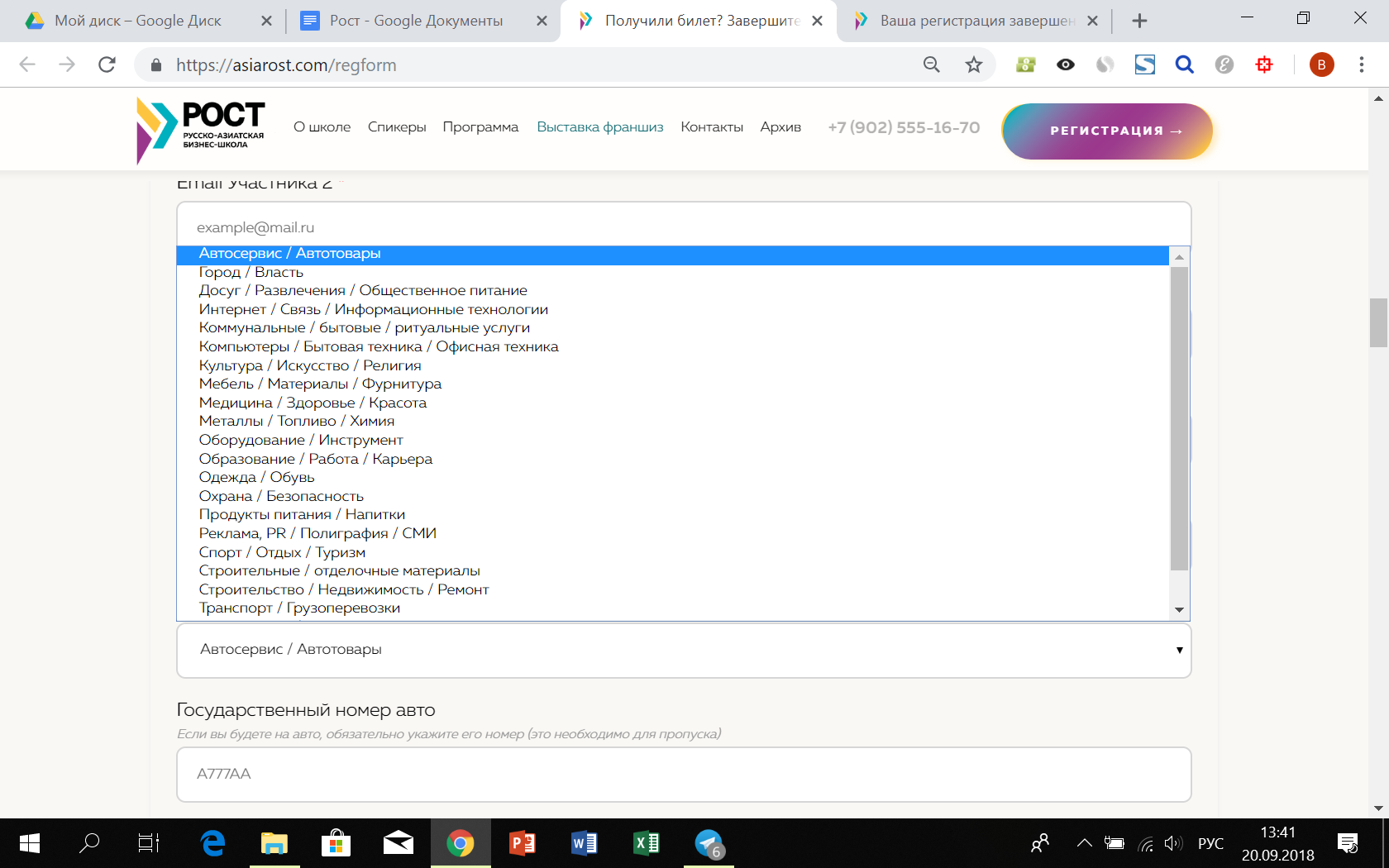 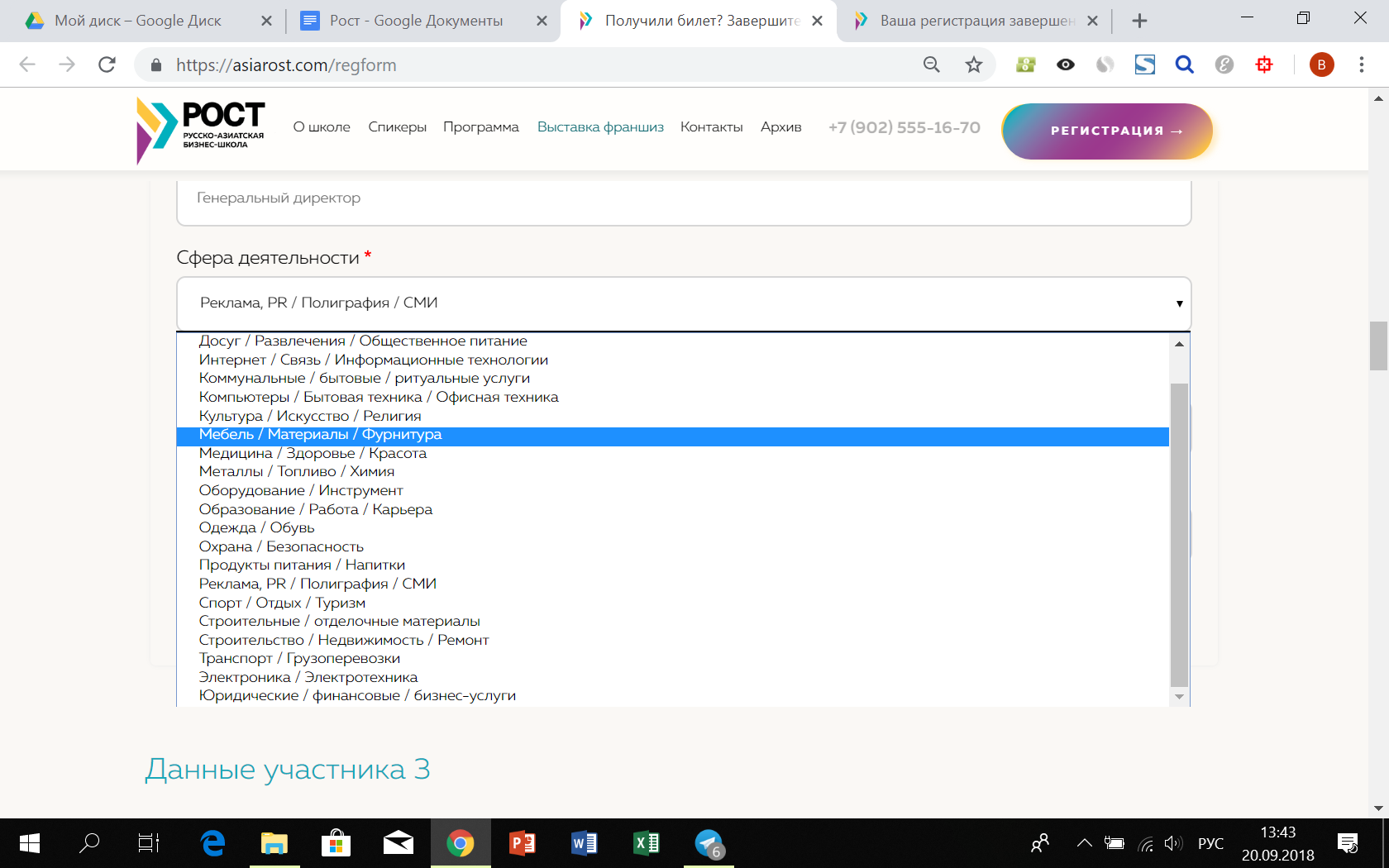 Государственный номер авто
Если вы будете на авто, обязательно укажите его номер (это необходимо для пропуска)
A777AA
Тип билета *синийзолотой
Оставляя свои контактные данные в этой форме, вы даете свое согласие на обработку персональных данных
ОТПРАВИТЬParticipant data 1Order number *Order number is specified in the letter with the ticket that you received on your mail or in the invoice for legal entities.Enter order numberPayment type *BankcardThe account for the organizationName *John---Surname of the participant 1 *GreenEmail *Phone number *+7 (999) 999-9999What company do you represent? * GooglePosition *CEOField of activity *Car Service / Automotive Products City / Power Leisure / Entertainment / Catering Internet / Communications / Information technology Utilities / household / ritual services Computers / Home appliances / Office equipment Culture / Art / Religion Furniture / Materials / Fittings Medicine / Health / Beauty Metals / Fuel / Chemistry Equipment / Tools Education / Work / Career Clothing / Shoes Safety / Security Food / Drinks Advertising, PR / printing / media Sport / Leisure / Tourism Building / finishing materials Construction / Real Estate / Repair Transport / Cargo transportationElectronics / Electrical equipmentLegal / financial / business servicesState number of a carIf you are on a car, be sure to specify its number (it is necessary for the admission)A777AA
Type of ticket *bluegoldLeaving the contact information in this form, you give the consent to the processing of personal dataSENDРУССКО-АЗИАТСКАЯ БИЗНЕС-ШКОЛА «РОСТ» 
23−24 ОКТЯБРЯПоздравляем! Ваша регистрация завершена Никого не забыли? :)Заполнить форму для других участниковRUSSIAN-ASIAN BUSINESS SCHOOL“GROWTH”OCTOBER, 23-24Congratulations! Your registration is completed. Have not forgotten anybody? :)Fill out the form for other participants23-24 ОКТЯБРЯ
ВЛАДИВОСТОКТакой страницы не существуетВозможно, она была удалена или никогда не существовалаНа главнуюСвязаться
23-24 OCTOBERVLADIVOSTOKThis page does not existProbably, it was deleted or never existedHomeContactРУССКО-АЗИАТСКАЯ БИЗНЕС-ШКОЛА «РОСТ» 
23−24 ОКТЯБРЯРегистрация для юридических лицЗаполните данные своей организации, мы вышлем вам счет на оплату регистрационного взносаВАЖНО: после оплаты счета необходимо внести данные для всех участников, для которых вы получили билет. Если вы получили групповой билет, заполните данные последовательно для каждого участника. Это необходимо для того, чтобы все получили свой личный билет и без проблем могли попасть на мероприятие.

Вопросы по документам для юридических лиц: +7(914)328-56-76.RUSSIAN-ASIAN BUSINESS SCHOOL“GROWTH”OCTOBER, 23-24Registration for legal entitiesFill out data of the organization, we will send you an invoice for payment of the registration feeIMPORTANT: after payment of participation it is necessary to enter data for all participants for whom you have received the ticket. If you have received the group ticket, fill out data consistently for each participant.This is necessary in order that everyone has received the personal ticket and can easily get to the event.Questions on documents for legal entities:+7(914)328-56-76.Фамилия контактного лица *
Иванов
Имя контактного лица *
Иван
Отчество контактного лица *
Иванович
Форма собственности *
Название компании *
ООО Премьер
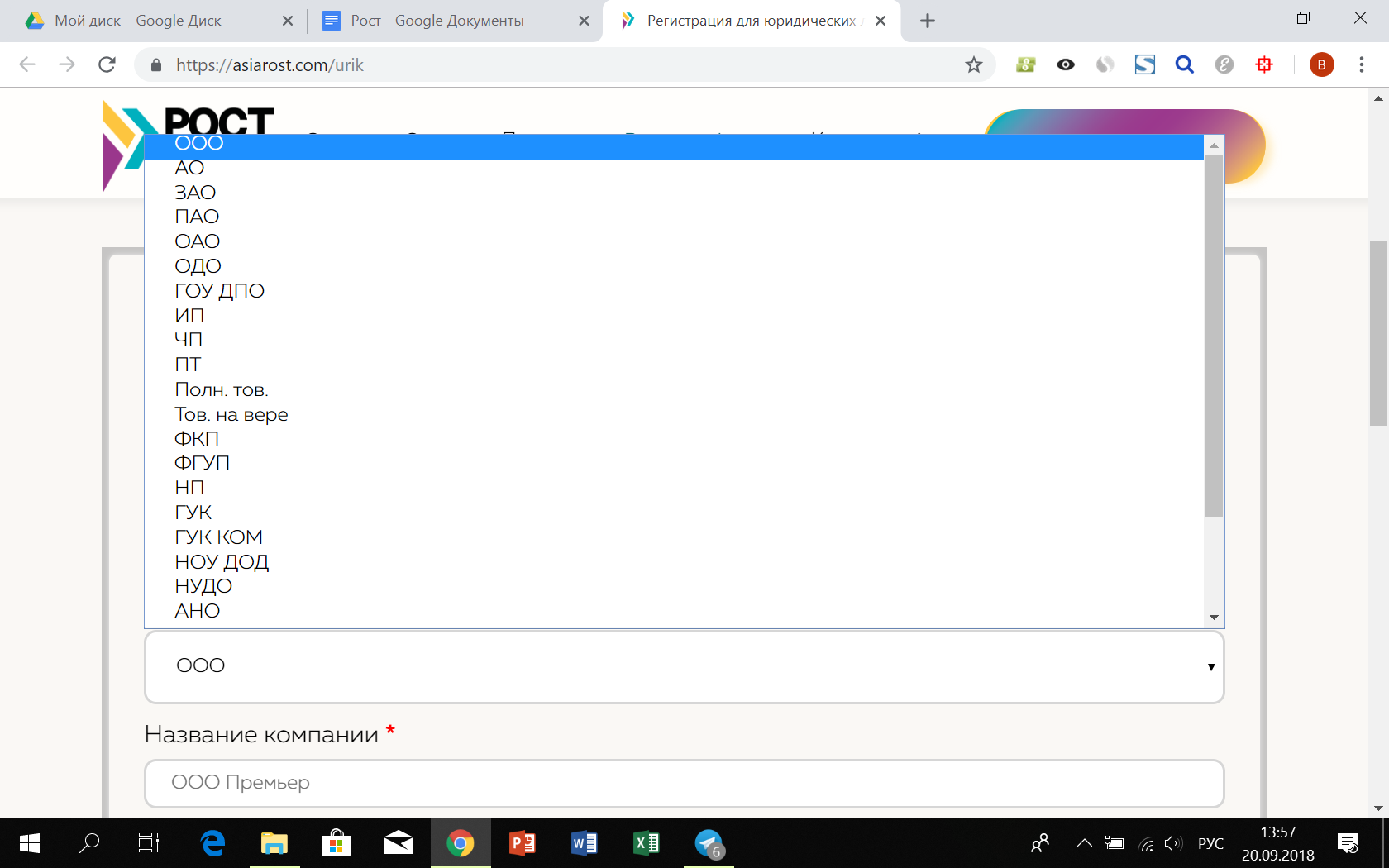 Должность *
Генеральный директор
Email (туда будут высланы билеты) *
example@mail.ru
Поле для ввода телефона *
+7 (999) 999-9999
Сфера деятельности *ИНН организации *
Идентификационный номер налогоплательщика
Юридический адрес (с индексом) *

Введите юридический адрес
Количество СИНИХ БИЛЕТОВ *
Обращаем ваше внимание, что дополнительно мы предоставим скидку, если вы выбрали более 3 билетов - 10%.

Оставляя свои контактные данные в этой форме, вы даете свое согласие на обработку персональных данных
ОТПРАВИТЬSurname*GreenName*John--- Type of ownership*LtdInc.Corp.LLCLDC...& СоCompany name *My company Inc.Position *CEOEmail (tickets will be sent there) *example@gmail.com
Phone input field *+7 (999) 999-9999Field of activity *Electronics / Electrical equipmentLegal / financial / business servicesITN of the organization *Individual Taxpayer NumberLegal address (with index) *Enter a legal addressThe number of BLUE TICKETS *Please, pay attention that we will provide a discount if you took more than 3 tickets - 10%.Leaving the contact information in this form, you give the consent to the processing of personal dataSENDРУССКО-АЗИАТСКАЯ БИЗНЕС-ШКОЛА «РОСТ» 
23−24 ОКТЯБРЯВаше сообщение успешно отправлено. Скоро вы получите письмо со счетом на указанную вами почтуВАЖНО: после оплаты счета необходимо внести данные для всех участников, для которых вы получили билет. Если вы получили групповой билет, заполните данные последовательно для каждого участника. Это необходимо для того, чтобы все получили свой личный билет и без проблем могли попасть на мероприятие.ЗАПОЛНИТЬ ДАННЫЕ ДЛЯ УЧАСТНИКОВRUSSIAN-ASIAN BUSINESS SCHOOL“GROWTH”OCTOBER, 23-24Your message is successfully sent. Soon you will receive the letter with an invoice to your email address.IMPORTANT: after payment of participation it is necessary to enter data for all participants for whom you have received the ticket. If you have received the group ticket, fill out data consistently for each participant.This is necessary in order that everyone has received the personal ticket and can easily get to the event.FILL OUT DATA FOR PARTICIPANTS